Önemli Notlar:Tezli yüksek lisans programlarında birinci yarıyıl sonuna, doktora programlarında ikinci yarıyıl sonuna kadar tez danışmanının atanması gerekir. Tez danışmanı atanması esnasında tez konusu belirlenmesi zorunluluğu yoktur. Bilimsel hazırlık ve/veya İngilizce hazırlık dönemleri bu sürelere dâhil değildir.Tez danışmanının öğretim üyesi olma zorunluluğu vardır.İlgili Maddeler:MADDE 31 – (1) Tezli yüksek lisans programında, EABDB her öğrenci için Üniversite kadrosunda bulunan bir tez danışmanını en geç birinci yarıyılın sonuna kadar; öğrencinin danışmanıyla beraber belirlediği tez konusunu da en geç ikinci yarıyılın sonuna kadar Enstitüye önerir. Tez danışmanı ve tez konusu, ilgili enstitü yönetim kurulu onayı ile kesinleşir. Tez önerisi matbu form üzerinde, bilgisayar ortamında yazılarak, literatür taramasını kapsayacak şekilde belirtilir. (2) Tez danışmanı, Senatonun belirleyeceği niteliklere sahip öğretim üyeleri arasından seçilir. Üniversitede belirlenen niteliklere sahip öğretim üyesi bulunmaması halinde Senatosunun belirlediği ilkeler çerçevesinde ilgili enstitü yönetim kurulu tarafından başka bir yükseköğretim kurumundan öğretim üyesi danışman olarak seçilebilir.(3) (Değişik RG: 23/07/2017, 30132) Tez çalışmasının niteliğinin birden fazla tez danışmanı gerektirdiği durumlarda ikinci bir tez danışmanı EABDB’ nin önerisi ve ilgili enstitü yönetim kurulu kararıyla atanabilir. Atanacak ikinci tez danışmanı, Üniversite kadrosu dışından da en az doktora derecesine sahip kişilerden olabilir.MADDE 37 – (1) EABDB her öğrenci için Üniversite kadrosunda bulunan bir tez danışmanını ve danışmanla öğrencinin birlikte belirleyeceği tez konusu ile tez başlığını ilgili enstitüye önerir. Tez danışmanı ve tez önerisi, ilgili enstitü yönetim kurulu kararıyla kesinleşir. Tez danışmanının, en geç ikinci yarıyılın sonuna kadar atanması zorunludur.(2) (Değişik RG: 23/07/2017, 30132) Tez danışmanı, Senatonun belirleyeceği niteliklere sahip öğretim üyeleri arasından seçilir. Üniversitede belirlenen niteliklere sahip öğretim üyesi bulunmaması halinde Senatonun belirlediği ilkeler çerçevesinde ilgili enstitü yönetim kurulu tarafından diğer üniversitelerden öğretim üyesi danışman olarak seçilebilir. Doktora programlarında öğretim üyelerinin tez yönetebilmesi için, başarıyla tamamlanmış en az bir yüksek lisans tezi yönetmiş olması gerekir. Tez çalışmasının niteliğinin birden fazla tez danışmanı gerektirdiği durumlarda atanacak ikinci tez danışmanı Üniversite kadrosu dışından da doktora derecesine sahip kişilerden olabilir.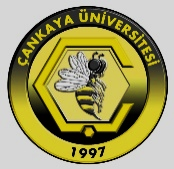 ÇANKAYA ÜNİVERSİTESİSosyal Bilimler EnstitüsüFORM 4A -Tez/Proje Öneri ve Danışman Atama FormuÖğrenciSBE web sayfasında “Formlar” sekmesindeki Form 4A’ yı bilgisayar ortamında, danışmanın bilgisi dâhilinde doldurur, imzalar ve tez danışmanına teslim eder.Danışman Öğrenciden gelen formu imzalayarak onaylar ve danışman ya da öğrenci formu Anabilim Dalı Başkanlığı’na teslim eder.Anabilim Dalı BaşkanlığıAnabilim Dalı Başkanı formu imzalar ve form Enstitü Yönetim Kurulu’nda görüşülmek üzere EBYS üzerinden Enstitüye gönderilir.Sosyal Bilimler EnstitüsüAnabilim Dalı Başkanlığı’ndan gelen formu inceler ve karar alır. İlgili kararı EBYS üzerinden Öğrenci İşleri Daire Başkanlığı’na gönderir.